КОНКУРС социальных проектов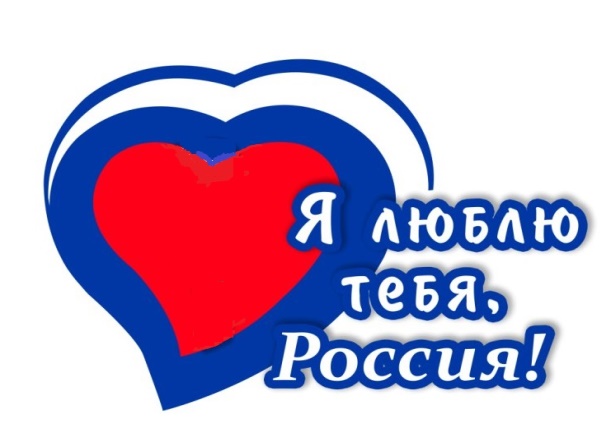 Номинации«Здесь живёт культура» (социокультурные проекты);«Сохраняя, меняем мир к лучшему» (экологические проекты);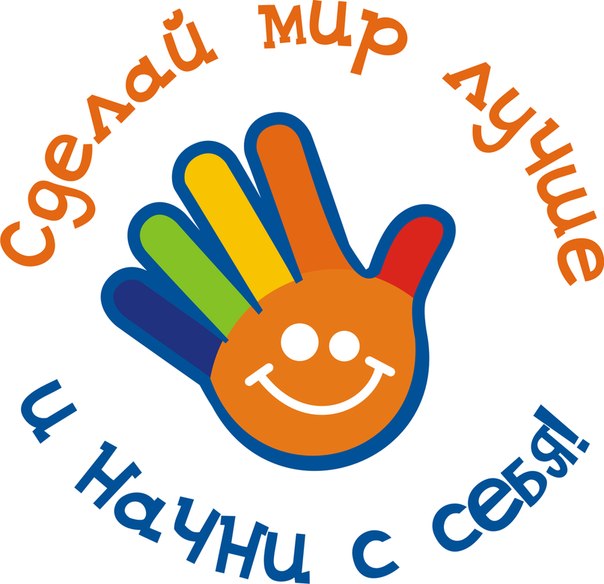 Расписание конкурса12.06.2017Объявление о проведении Конкурса12.06.2017-30.07.2017Размещение заявок и работ, представленных на Конкурс, на официальном сайте конкурса http://edu-family.ru/ 12.06.2017-31.07.2017Работа экспертной комиссии по оценке работ, представленных на Конкурс.01.08.2017Подведение итогов Конкурса Оргкомитетом. Объявление победителей Конкурса.с 15.06.2017Отправка участникам Конкурса сертификатов и дипломов